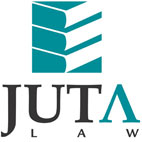 JUTA'S WEEKLY STATUTES BULLETIN(Bulletin 42 of 2018 based on Gazettes received during the week 12 to 19 October 2018)JUTA'S WEEKLY E-MAIL SERVICEISSN 1022 - 6397PROCLAMATIONS AND NOTICESCUSTOMS AND EXCISE ACT 91 OF 1964Schedule 1 amended (GN R1134 in GG 41986 of 19 October 2018) (p4)CRIMINAL PROCEDURE ACT 51 OF 1977Law enforcement officers appointed by a municipality declared to be peace officers and GN R209 in GG 23143 of 19 February 2002 amended 
(GN 1114 in GG 41982 of 19 October 2018) (p178)SOCIAL SERVICE PROFESSIONS ACT 110 OF 1978Draft Fees Payable by Social Workers, Student Social Workers and Social Auxiliary Workers Amendment Regulations, 2018 published for comment 
(GN 1129 in GG 41982 of 19 October 2018) (p205)VETERINARY AND PARA-VETERINARY PROFESSIONS ACT 19 OF 1982Veterinary and para-veterinary professions regulations published under GN R2085 in GG 8402 of 1 October 1982 amended (GenN 642 in GG 41982 of 19 October 2018) (p224)COMPENSATION FOR OCCUPATIONAL INJURIES AND DISEASES ACT 130 OF 1993Proposed regulations relating to new compensation fund assessment model published for comment (GN 1105 in GG 41977 of 16 October 2018 (p4) and GN 1132 in GG 41984 of 18 October 2018) (p4))LABOUR RELATIONS ACT 66 OF 1995Bargaining Council for Civil Engineering Industry (BCCEI):Extension of Registration and Administration Expenses Collective Agreement to non-parties published with effect from 29 October 2018 to 31 August 2023 and GN R490 in GG 37750 of 20 June 2014 cancelled (GN R1106 in GG 41981 of 19 October 2018) (p11)Extension of Construction Industry Retirement Benefit Fund Collective Agreement to non-parties published with effect from 29 October 2018 to 31 August 2023 and GN R488 in GG 37748 of 20 June 2014 cancelled (GN R1107 in GG 41981 of 19 October 2018) (p55)Extension of Conditions of Employment Collective Agreement to non-parties until 31 August 2021 published in GN R936 in GG 41888 of 7 September 2018 corrected 
(GN R1108 in GG 41981 of 19 October 2018) (p77)CONSTITUTION OF THE REPUBLIC OF SOUTH AFRICA, 1996Establishment and terms of reference of Commission of Inquiry into allegations of impropriety regarding the Public Investment Corporation (PIC) published 
(Proc 30 in GG 41979 of 17 October 2018) (p4)HIGHER EDUCATION ACT 101 OF 1997Amended Institutional Statute of the University of Zululand published and previous Statute published under GN 843 in GG 35784 of 12 October 2012 repealed 
(GN 1110 in GG 41982 of 19 October 2018) (p98)NATIONAL ENVIRONMENTAL MANAGEMENT: BIODIVERSITY ACT 10 OF 2004Draft National Biodiversity Framework published for comment 
(GN 1109 in GG 41982 of 19 October 2018) (p17)ELECTRONIC COMMUNICATIONS ACT 36 OF 2005Independent Communications Authority of South Africa (ICASA): Notice of publication for comment of additional information received in respect of applications for Individual Commercial Free-To-Air Television Broadcasting Service Licence and Radio Frequency Spectrum Licence for MUX 3 frequencies published (GenN 650 in GG 41989 of 19 October 2018) (p4)MEASUREMENT UNITS AND MEASUREMENT STANDARDS ACT 18 OF 2006National measurement standards published in GN R814 in GG 40125 of 8 July 2016 amended (GN 1131 in GG 41982 of 19 October 2018) (p216)SPECIAL ECONOMIC ZONES ACT 16 OF 2014Designation of the Atlantis Special Economic Zone published 
(GN 1130 in GG 41982 of 19 October 2018) (p212)BILLSDraft Compensation for Occupational Injuries and Diseases Amendment Bill, 2018 published for comment (GN 1133 in GG 41985 of 18 October 2018) (p4)Draft Tax Administration Laws Amendment Bill, 2018, notice of intention to introduce and explanatory summary published for comment (GenN 648 in GG 41987 of 19 October 2018) (p4)PROVINCIAL LEGISLATIONEASTERN CAPEDisaster Management Act 57 of 2002: Kouga Local Municipality: Declaration of a local state of drought disaster as published under LAN 189 in PG 4115 of 14 September 2018 extended for a further month published (LAN 225 in PG 4129 of 12 October 2018) (p3)Spatial Planning and Land Use Management Act 16 of 2013: King Sabata Dalindyebo Municipality: Appointment of members to the Municipal Planning Tribunal published 
(LAN 226 in PG 4130 of 15 October 2018) (p11)GAUTENGConstitution of the Republic of South Africa, 1996 and Local Government: Municipal Systems Act 32 of 2000: Lesedi Local Municipality: Property Rates By-law and Credit Control and Debt Collection By-law published with effect from 1 July 2018 (PN 1054 in PG 295 of 17 October 2018) (pp 120 & 134)Local Government: Municipal Systems Act 32 of 2000 and Local Government: Municipal Property Rates Act 6 of 2004: Lesedi Local Municipality: Determination of rates and service charges for municipal services for the financial year 1 July 2018 to 30 June 2019 published (PN 1054 in PG 295 of 17 October 2018) (p139) Spatial Planning and Land Use Management Act 16 of 2013: Lesedi Local Municipality: Call for nominations for persons to be appointed as Chairperson and Deputy Chairperson to the Municipal Planning Tribunal published (PN 1055 in PG 295 of 17 October 2018) (p157)KWAZULU-NATALConstitution of the Republic of South Africa, 1996 and Local Government: Municipal Systems Act 32 of 2000: Ray Nkonyeni Local Municipality: Parking and Related Matters By-law, 2018 published and Parking Meter By-laws for Borough of Port Shepstone; Parking Meter By-laws for Margate Municipality; By-laws relating to Off-Street parking and Stopping Places for Transport Services; and By-laws relating to Off-Street parking and Stopping Places for Transport Services repealed (MN 110 in PG 2009 of 18 October 2018) (p204)Local Government: Municipal Structures Act 117 of 1998: Abaqulusi Local Municipality: Notice of designation of 6 additional Executive Committee Members as full-time councillors published for comment (GenN 44 in PG 2010 of 18 October 2018) (p3)LIMPOPOLimpopo Appropriation Act 2 of 2018 (PN 150 in PG 2953 of 12 October 2018) (p18)Date of commencement: 12 October 2018Spatial Planning and Land Use Management Act 16 of 2013 and Spatial Planning and Land Use Management Regulations: Land Use Management and General Matters, 2015: Thulamela Local Municipality: Notice for the establishment and commencement of the Municipal Planning Tribunal (MPT) and the Municipal Planning Appeal (MPA) published 
(PN 156 in PG 2954 of 19 October 2018) (p29)Spatial Planning and Land Use Management Act 16 of 2013 and Polokwane Municipal Planning By-law 2017: Polokwane Local Municipality: Adoption and approval of the Land Use Scheme, 2017 published (LAN 142 in PG 2954 of 19 October 2018) (p33)NORTHERN CAPESpatial Planning and Land Use Management Act 16 of 2013: Notice of review of the Draft Spatial Development Framework (SPDF) published for comment 
(GenN 117 in PG 2219 of 15 October 2018) (p12)WESTERN CAPENational Environmental Management: Protected Areas Act 57 of 2003: Declaration of a nature reserve: Destiny Nature Reserve published (PN 128 in PG 7992 of 12 October 2018) (p802)This information is also available on the daily legalbrief at www.legalbrief.co.za